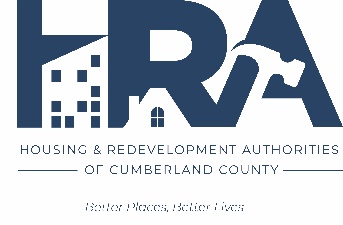 SPECIAL AFFORDABLE HOUSING TRUST FUND Board Meeting Minutes114 N. Hanover St, Carlisle, PA                  Thursday, March 2, 2023 – 3:30 pm Zoom Information https://us06web.zoom.us/j/83572549409   Meeting ID: 835 7254 9409Members Present: Dave Zimmerman (Chairman), Kelly Neiderer, David Baric, Rick Smith, Linda Plesic, Elizabeth Harriger, James Good, Patrice Pickering, Raymond PalmerMembers Absent: Gary Kirk, PH.D, Terry MillerAttendees:   Mary Kuna, William FlanneryCall to Order:  The Meeting was called to order at 3:31pm by Chairman Zimmerman. 										     				Board Action:  Emergency Home Repair Program, Limit Increase  $5,000-$10,000Mary Kuna presented to the Board a proposal to increase the limit of the Emergency Home Repair program from $5,000 to $10,000.  With the increased costs of emergency repairs, the $5,000 has presented a challenge for low income homeowners.  Patrice Pickering asked how many applications has the Authority received.  Ms Kuna referred to William (Bill) Flannery, the Housing Rehab Specialist, who explained we had 3 applications in the past 2 weeks.   Mr. Flannery explained that the program is a deferred no interest loan that takes a subordinate lien on the property.  James Good inquired about the lien and Mr. Flannery explained it remains on the property until it is sold.  Linda Plesic inquired if there were any limits on how many Emergency Repair loans an individual can receive.  Mr. Flannery explained there is not and we have no had anyone inquire as such.  After some further discussion, Kelly Neiderer made a motion to increase the program limit.  David Baric seconded.  The motion carried.General Discussion:  Patrice Pickering explained to the Board that she was retiring and that is was a pleasure to serve on the Board.  Adjournment:  With no further discussion, Chairman Zimmerman asked for a motion to adjourn.  Patrice Pickering motioned to adjourn.  David Baric seconded.  The meeting ended at 3:48pm.